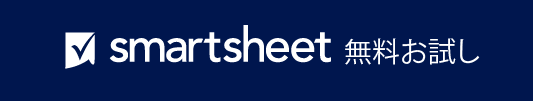 期日超過請求書テンプレート		 自社のロゴ期日超過請求書期日超過請求書組織/団体名通知日123 Main StreetHamilton, OH 44416請求書番号(321) 456-7890メール アドレス期日顧客名金額宛先: 名前/部門組織/団体名123 Main StreetHamilton, OH 44416(321) 456-7890メール アドレス__________________________________様__________________________________様お客様のアカウントが期限を過ぎているようですので、ご承知おきください。当社の記録によると、未払い額 $___________________ の期限が超過しています。以下の説明を参照してください。 お客様のアカウントが期限を過ぎているようですので、ご承知おきください。当社の記録によると、未払い額 $___________________ の期限が超過しています。以下の説明を参照してください。 お客様のアカウントが期限を過ぎているようですので、ご承知おきください。当社の記録によると、未払い額 $___________________ の期限が超過しています。以下の説明を参照してください。 お客様のアカウントが期限を過ぎているようですので、ご承知おきください。当社の記録によると、未払い額 $___________________ の期限が超過しています。以下の説明を参照してください。 説明(未払い額の詳細: 作業/製品の説明、請求書番号と日付、期日、金額)(未払い額の詳細: 作業/製品の説明、請求書番号と日付、期日、金額)(未払い額の詳細: 作業/製品の説明、請求書番号と日付、期日、金額)(未払い額の詳細: 作業/製品の説明、請求書番号と日付、期日、金額)お支払い状況をできるだけ早くご連絡ください。アカウント残高に関するご質問は、当社までご連絡ください。お支払いが既に送金されている場合は、このリマインダーを無視してください。 お支払い状況をできるだけ早くご連絡ください。アカウント残高に関するご質問は、当社までご連絡ください。お支払いが既に送金されている場合は、このリマインダーを無視してください。 お支払い状況をできるだけ早くご連絡ください。アカウント残高に関するご質問は、当社までご連絡ください。お支払いが既に送金されている場合は、このリマインダーを無視してください。 お支払い状況をできるだけ早くご連絡ください。アカウント残高に関するご質問は、当社までご連絡ください。お支払いが既に送金されている場合は、このリマインダーを無視してください。 この件にご注意いただき、ありがとうございます。今後ともよろしくお願いいたします。 この件にご注意いただき、ありがとうございます。今後ともよろしくお願いいたします。 この件にご注意いただき、ありがとうございます。今後ともよろしくお願いいたします。 この件にご注意いただき、ありがとうございます。今後ともよろしくお願いいたします。 敬具 (窓口)(組織/団体名)小切手の振り出し先を組織/団体名と指定してください。小切手の振り出し先を組織/団体名と指定してください。小切手の振り出し先を組織/団体名と指定してください。小切手の振り出し先を組織/団体名と指定してください。よろしくお願いいたしますよろしくお願いいたしますよろしくお願いいたしますよろしくお願いいたしますこの請求書に関するご質問は、下記までお問い合わせくださいこの請求書に関するご質問は、下記までお問い合わせくださいこの請求書に関するご質問は、下記までお問い合わせくださいこの請求書に関するご質問は、下記までお問い合わせください名前、(321) 456-7890、メール アドレス名前、(321) 456-7890、メール アドレス名前、(321) 456-7890、メール アドレス名前、(321) 456-7890、メール アドレスwww.yourwebaddress.comwww.yourwebaddress.comwww.yourwebaddress.comwww.yourwebaddress.com– 免責条項 –Smartsheet がこの Web サイトに掲載している記事、テンプレート、または情報などは、あくまで参考としてご利用ください。Smartsheet は、情報の最新性および正確性の確保に努めますが、本 Web サイトまたは本 Web サイトに含まれる情報、記事、テンプレート、あるいは関連グラフィックに関する完全性、正確性、信頼性、適合性、または利用可能性について、明示または黙示のいかなる表明または保証も行いません。かかる情報に依拠して生じたいかなる結果についても Smartsheet は一切責任を負いませんので、各自の責任と判断のもとにご利用ください。
